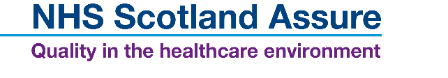 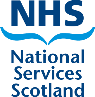 NHS Scotland Assure  - Assurance Service Master GlossaryDate: 1st June 2021Version: 1.0AbbreviationAbbreviation MeaningA&EAccident and Emergency AAVAir Admittance ValveABSAcrylonitrile Butadiene StyreneacAlternating Current ACB Air Circuit BreakerACDPAdvisory Committee on Dangerous PathogensACHAir Changes per Hour - an indicative measure of air volume added or removed from a space in an hourACRsAuthority Construction Requirements (or BCRs -Board Construction Requirements) -SFT briefing documentsADBActivity DataBase - tool for NHS department, room, equipment briefing, mandated by CEL(2010)19AEAuthorising EngineerAE(HV)Authorising Engineer (High Voltage)AE(LV)Authorising Engineer (Low Voltage)AE(V)Authorising Engineer (Ventilation)AE(W)Authorising Engineer (Water)AEDETAchieving Excellence Design Evaluation Toolkit - NHS quality assessment part of SCIM & mandated by CEL(2010)19AEOAccountable Emergency Officer AHUAir Handling Unit AGOLAccessible Goods-Only LiftAGSAnaesthetic Gas ScavengingAGSSAnaesthetic Gas Scavenging SystemAMBAssumed Maximum DemandANCAssociation of Noise ConsultantsAPAuthorised PersonAP(HV)Authorised Person (High Voltage)AP(LV)Authorised Person (Low Voltage)AP(W)            Authorised Person (Water)ARHAIAntimicrobial Resistance and Healthcare Associated Infection (or HPS) -part of NHS Scotland NSS BoardAVRAutomatic Voltage RegulatorAVSUArea Valve Service UnitAWWARFAmerican Water Works Association Research Foundation BACnetBuilding Automation Control NetworkBASBuilding Automation SystemBASECBritish Approvals Services for Electrical CablesBCGABritish Compressed Gas AssociationBCGABritish Compressed Gases AssociationBCMBusiness Continuity Management BCPBusiness Continuity PlanBCRs Board Construction Requirements (or ACRs- Authority Construction Requirements) -SFT briefing documentsBEMSBuilding Energy Management SystemBIFM               British Institute of Facilities ManagersBIMBuilding Information Modelling, mandated by Scot Gov Apr 2017, now developed as part of CDEBMSBuilding Management SystemBPRBatch Processing RecordBREBuilding Research EstablishmentBREEAMBuilding Research Establishment Environmental Assessment Method - an assessment mandated by CEL(2010)19BSBritish StandardBSI                  British Standards InstitutionBSRIABuilding Services Research & Information AssociationCCACritical Care AreasCCRA(UK) Climate Change Risk Assessment (HM Government, 2012)CCTVClosed-Circuit television CCUCoronary Care Unit or Cardiac Care CDECommon Data Environment - a shared platform for Digital facilities/ BIM mandate in development for NHS ScotlandCDMConstruction, Design and Management regulationsCDPContractors Designed Portion - a D&B construction package the contractor or sub-contractor have design responsibility forCDUCentral Decontamination Unit CEEuropean Conformity CELChief Executive Letter  (Scottish Gov Health Policy Letter -  2007 to 2018)CENEuropean Standardization CommitteeCENELECThe European Committee for Electrotechnical Standardization CFUColony Forming UnitCHIP2Chemicals Hazard Information and Packaging for SupplyCHPCombined Heat and Power - electricity generation plantCIBSEChartered Institution of Building Services EngineersCIGCapital Investment Group - NHS Scotland business case approval body, run by SGHSCDCLSCryogenic Liquid SystemCMOChief Medical Officer (also a Scottish Gov Policy Letter from CMO)CNOChief Nursing Officer  (also a Scottish Gov Policy Letter from CNO)COCarbon MonoxideCO2Carbon DioxideColiform           Gram Negative BacteriaCOSHHControl of Substances Hazardous to HealthCPCompetent PersonCP (HV)Competent Person (High Voltage)CP (LV)Competent Person (Low Voltage)CP (W)             Competent Person (Water)CP23Code of Practice 23CP30Code of Practice 30CP4Code of Practice 4CP6Code of Practice 6CP7Code of Practice 7CPAPContinuous Positive Airway PressureCPCCircuit Protective Conductor CPDContinuing Professional DevelopmentCQCCare Quality CommissionCRContractors RepresentativeCSA Cross Sectional AreaCSFCerebral Cerebrospinal FluidCSOContract Supervising OfficerCTCurrent Transformer CTComputed TomographyCTSACounter Terrorism Security Advisor CWCold Water D&BDesign & Build - plus procurement variations of this e.g. DBF, DBFM, DBFO = Design, Build, Fund & Manage or & OperateDAVs Dental Air SystemsDBDistribution BoarddBDecibelDBPDisinfectant By-ProductDBUDistribution Unit dcDirect CurrentDCCDirect Digital ControlDCLGDepartment for Communities and Local Government DCWSDomestic Cold Water ServiceDead leg         A section of pipe that no longer maintains regular water flow. DECTDigital Enhanced Cordless telecommunicationsDH or DoHDepartment of Health - responsible for NHS facility Guidance in England, until transferred (circa 2015) to NHS Improvement / NHS EnglandDHCWDomestic Hot and Cold WaterDHCWS          Domestic Hot and Cold Water SystemDHWDomestic Hot WaterDHWSDomestic Hot Water ServiceDiDeionisation DIN The German Institute for Standardization DLDirectorate Letter (Scottish Gov Health Policy Letter - post 2019)DMODesignated Medical OfficerDNODistribution Network OperatorDNO Designated Nursing OfficerDnt.wWeighted Standardised Level DifferenceDOPDispersed Oil ParticulateDRUPSDiesel Rotary Uninterrruptible Power Supplies DSRDomestic Services RoomDTCDiagnostic and Treatment CentresDWQRDrinking Water Quality RegulatorEAEnvironment Agency - EnglandEBBEarth Bonding Bars EBMEElectronic and Biomedical EquipmentEBSEmergency Bed ServiceECEuropean Conformity ECCElective Care CentreECG ElectrocardiogramEColi               Escherichia ColiECTElectroconvulsive TherapyEDEmergency DepartmentEDDSEndoscope Decontamination Documentation SystemEDUEndoscope Decontamination UnitsEEAEuropean Economic AreaEECEuropean Economic Community EFAsEstates & Facilities Alerts (IRIC Safety Alert)EHSREssential Health and Safety RequirementsEI Extreme InverseELVExtra Low VoltageEMCElectromagnetic Compatibility EMCDElectromagnetic Compatibility Directives EMIElectromagnetic InterferenceEMSEnergy Management SystemEPDMEthylene Propylene Diene MonomerEPLOEmergency Planning Liaison OfficerEPRElectronic Patient RecordsERBEarth Reference BarERICEstates Return Information Collection - EnglandERMEmergency Reserve ManifoldERMSEmergency Reserve ManifoldsESDElectrostatic DischargeESMEmergency Supply ManifoldESTSEuropean Standards and Technical SpecificationsETSIEuropean Telecommunications Standards Institute EUEuropean Union EWDsEndoscope Washer DisinfectorsFAAFree Air AspiratedFADFree Air DeliveryFBCFull Business Case - a key stage of the NHS Scotland business case processFELVFunctional Extra Low VoltageFFLFinished Floor LevelFLFull LoadFirecodeNHS Guidance series on Fire Safety incl SHTM 80s, SFPNs - mandated by CEL(2008)25FMFacilities ManagementFMTFacilities Monitoring ToolFPCIFiltration Plant Cut-InFPCOFiltration Plant Cut-OutFRFire RatedFRAFlood Risk Assessment FS or FrameworkFramework Scotland 1 (2008-2013), 2 (2013-2021) and 3 (2021- ) -Public sector and NHS Scotland design & build procurement route run by HFSGCFIDGas Chromatography with a Flame Ionisation DetectorGLCGas Liquid ChromatographyGN2Guidance Note 2GN3Guidance Note 3GN7Guidance Note 7Gram               Gram method of staining to differentiate bacteria Gram               Bacteria that do not retain stain in the Gram methodGRP Glass-Reinforced Plastic GSM Global System for Mobile Communication GSPRsGeneral Safety and Performance RequirementsGTRGlennie Technical RequirementsGUIGraphical User InterfaceH&SHealth and SafetyHAAHaloacetic AcidsHAIHealthcare Associated InfectionHAI SCRIBEHealthcare Associated Infection - System for Controlling Risk in the Built Environment (mandatory tool) part of SHFN 30 seriesHAIRTHealthcare Associated Infection Reporting TemplateHAZsHazard Alerts (IRIC Safety Alert)HBCHigh Breaking Capacity HBNHealth Building Note - an NHS facility Guidance publicationHDLHealth Directorate Letter  (Scottish Gov Health Policy Letter -  2000 to 2007)HDRHigh Dose Rate HDUHigh Dependency UnitHEFMAHealth Estates and Facilities Management AssociationHEIHealthcare Environment Inspectorate - part of Health Improvement ScotlandHEPAHigh-Efficiency Particulate Air (Filter)HFNHealth Facilities Notes - an NHS facility Guidance publicationHFSHealth Facilities Scotland - part of NHS Scotland NSS BoardHISHealth Improvement ScotlandHLDHigh Level Disinfected HLIPHigh Level Information PackHPCHeterotrophicHPC                Heterotrophic Plate CountHPSHealth Protection Scotland (or ARHAI) -part of NHS Scotland NSS BoardHRCHigh Rupturing Capacity HSDUHospital Sterile Disinfection Unit HSEHealth and Safety ExecutiveHSG                Health and Safety (Executive) Guidance publicationsHSWHealth and Safety at Work HTHWHigh Temperature Hot Water HTMHealth Technical Memoranda - an NHS facility Guidance publicationHubNHS Scotland Potential DBFM / DBFO / DBF procurement route - for community facilities, run by SFTHVHigh Voltage HVACHeating Ventilation and Air ConditioningHWLHigh Water Level SensorHWS                Hot Water SystemHzHertz (Frequency)IAInitial Agreement - a key stage of the NHS Scotland business case processIAPInspection Assembly and Packing ICD / ICPDInfection Prevention and Control DoctorICM / ICPMInfection Prevention and Control ManagerICN / ICPNInfection Prevention and Control NurseICRPInternational Commission ICUIntensive Care Unit  or Critical Care wardIDMTInverse Definite Minimum TimeIDUInfectious Disease Unit IECInternational Electrotechnical Commission IEEInstitution of Electrical Engineers (now IET)IEMIntegrated Emergency ManagementIETThe Institute of Engineering and TechnologyIFUsInstructions For UseIGBTInsulated-Gate Bipolar TransistorIGRTImage Guided Radiotherapy IHEEMInstitute of Healthcare Engineering and Estate ManagementIM&TInformation Management and TechnologyIMDInsulation Monitoring DeviceIMRTIntensity Modulated Radiotherapy IPIngress Protection (rating)IPInternet ProtocolIPCInfection Prevention and ControlIPCNInfection Prevention and Control NurseIPCTInfection Prevention and Control TeamIPSIsolated Power Supplies (now medical IT system)IPSIntegrated Plumbing SystemIQInstallation Qualification IRICIncident Reporting and Investigation Centre - part of HFS, responsible for Safety Alerts publicationsISOInternational Standards Organisation ISSIntake SubstationITImpedance Terra EarthedITInformation TechnologyITUIntensive Therapy UnitIVIntravenousKKelvin KPIsKey Performance IndicatorsKSARKey Stage Assurance ReviewLLatent heat of dry saturated steam at temperature L1Life Protection (fire alarm system highest standard)LANLocal Area NetworkLBTCLogbook Template SutomisableLBTSLogbook Template StandardLCALegionella Control Association LCDLiquid Crystal DisplayLDRPLabour, Delivery, Recovery, Post-Partum RoomLDU Local Decontamination Unit LEDLight Emitting DiodeLLDPELinear Low-Density PolyethyleneLLELow Level ExtractLnt.wWeighted Standardised impact sound pressure levelLOLERLifting Operation and Lifting Equipment RegulationsLPSLightning Protection SystemLRFLocal Resilience ForumLRPALaser Radiation Protection AdvisorLSMSLocal Security Management Specialists LTHWLow Temperature Hot Water (45-65°C)LVLow VoltageLVALine Valve AssemblyLVs Line ValvesLWLLow Water Level SensorM&E or MEPMechanical and Electrical (and Plumbing)M&TMonitoring and TargetingM-BusMod-BusMcMass of CondensateMCBMiniature Circuit BreakerMCCMotor Control CentreMCCB Moulded Case Circuit BreakerMDMaximum DemandMDAMedical Device AlertMedical ITMedical Impedance Terra (earthed) [also previously known as IPS]MEIGaNMedical Electrical Installation Guidance Notes {no longer applicable}MELManagement Executive Letter  (Scottish Gov Health Policy Letter -  1992 to 2000)MESModel Engineering SpecificationMES D08Health Technical Memorandum 04-01 Supplement performance specification thermostatic mixing valves (healthcare premises)METMain Earth Terminal mgMilligram mMetreMGAMedical Gas AssociationMGPSMedical Gas Pipeline SystemMHRAMedicines and Healthcare Products Regulatory Agency - UK-wide bodyminMinuteml                    Millilitres MLCsMulti-leaf CollimatorsmmMilimetresMPEMedical Physics ExpertMPRMaster Processing RecordMRIMagnetic Resonance ImagingMRLMachine-Room-Less LiftsMTHWMedium Temperature Hot Water (90-120°C)MVMedical VacuumMwInitial Mass of the Water in the FlaskMWUAMaine Water Utilities AssociationNAPNational Adaptation Programme NBSNational Building SpecificationNCGsNon-Condensable GasesNCSSNHS Scotland National Cleaning Services SpecificationNDAPNHS Scotland Design Assessment Process  - part of SCIM and mandated by CEL(2010)19NDGNational Decontamination GuidanceNDMAN-NitrosodimethylamineNEATNHS Environmental Assessment ToolNHSNational Health ServiceNHS PAMNHS Premises Assurance Model NHSS              NHS ScotlandNIBNational Infrastructure BoardNIPCMNational Infection Prevention and Control Manual - guidance published by HPSNISTNon-Interchangeable Screw ThreadNNUNeonatal Units NONitrogen OxideNO2Nitrogen DioxideNRNoise RatingNRVNon Return ValveNSSNational Services Scotland - an NHS Scotland BoardNTPNormal Temperature and PressureO&MOperation & Maintenance - manuals or data on safe use, provided to client by contractor, mandated by CDMOARsOrgans at Risk OBCOutline Business Case - a key stage of the NHS Scotland business case processoC                   Degrees Celsius OCBOil Circuit BreakerOEMOriginal Equipment ManufacturerOESOccupational Exposure StandardsOFNOxygen-Free NitrogenOJEC/OJEUOfficial Journal of the European Community/UnionONANOil Natural Circulation, air natural flowOQ Operational Qualification PProportional ControlP&IDPipework and Installation DiagramP+IProportional and Integral ControlP+I+DProportional and Integral and Derivative ControlPAPublic AddressPAPseudomonas AeruginosaPAAPeracetic AcidPACSPicture Archiving and Communication SystemPAMSProperty and Asset Management Strategy PBPolybutylene PCDPost Commissioning DocumentationPCRPolymerase Chain ReactionPDPortfolio DocumentPDRPulsed Dosed RatePEPolyethylene PECProtective Earth Conductor PEFExProperty & Environment Forum Executive - HFS precursor organisation in NHS ScotlandPEIPrimary Electrical InfrastructurePELVProtective Extra Low VoltagePESPublic Electrical SupplyPESProgrammable Electronic SystemPETProtective Earth Terminal PEXCross-Linked PolyethylenePFPower FactorPFCPower Factor Correction PFIPrivate Finance Initiative  -NHS potential design, build & fund procurement route, superceeded by PPP, NPDPGMCPerformance-Guaranteed Maintenance ContractpHPower of Hydrogen Ph. Eur.European PharmacopoeiaPHEPublic Health EnglandPHLSThe Public Health Laboratory ServicePHXPlate Heat ExchangerPISSPin-Index Safety SystemPLGSPathology Laboratory Gas SystemPMEProtective Multiple EarthingPMIProject Manager’s InstructionPOM PolyoxymethylenePOUPoint of UsePPEPersonal Protective Equipment PPMPlanned Preventative MaintenanceppmParts per millionPPPPublic Private Partnership  - an NHS potential DBF, DBFM procurement route, incl NPD variant run by SFTPPSPrimary Power SourcePPVLPositive Pressure Ventilated LobbyPQPerformance Qualification PRVPressure Reducing ValvePSAPressure Swing AbsorberPSCCProspective Short-Circuit CurrentPSCPPrincipal Supply Chain Partner - an NHS Scotland Frameworks /FS procurement route term contractorPSSRPressure Systems Safety RegulationsPUWERProvision and Use of Work Equipment RegulationsPVPhotovoltaic CellPVCPolyvinyl ChloridePVC-CChlorinated Polyvinyl ChloridePVC-UUnplasticised Polyvinyl ChlorideQCQuality ControllerRAMSRegional Asset Management StrategyRCBOResidual Current Breaker with OvercurrentRCDResidual Current DeviceRCIRadio Carrier IdentificationRDDReviewable Design DataRDSRoom Data Sheets - NHS ADB briefing document defining each room function, environment & equipment REFRestricted Earth FaultRFRadio FrequencyRIBARoyal Institute of British Architects - publish RIBA Plan of Work: industry definition for design & construction stagesRIDDORReporting of Injuries, Diseases and Dangerous Occurrences RegulationsRMDReusable Medical DeviceRMSRoot Mean SquareRMURing Main Unit ROReverse OsmosisRPSGBRoyal Pharmaceutical Society of Great BritainRSCRoyal Society of ChemistryRwWeighted Sound Reduction IndexsSecond SAStrategic Assessment - a key stage of the NHS Scotland business case processSANsSafety Alert Notice (IRIC Safety Alert)SBRTStereotactic Body Radiation Therapy SCADASupervisory Control and Data Acquisition SCARTStatutory Compliance Audit and Risk Tool - published by HFSSCBUSpecial Care Baby Unit  or  Neonatal WardSCIMScottish Capital Investment Manual -  the NHS Scotland business case process Guidance documentsSEDWQAScottish Executive Drinking Water Quality Unit SELVSeperated Extra LVSELVSafety Extra Low VoltageSEMScanning Electron MicroscopeSEPAScottish Environment Protection Agency SF6Sulphur Hexafluoride SFPNScottish Fire Practice Notes  - an NHS Scotland facility Guidance publicationSFPUCSan Francisco Public utilities Commission SFRSScottish Fire and Rescue ServiceSFTScottish Futures Trust  - public sector infrastructure agency - run PPP/ NPD & HUB procurement routesSGHSCDScottish Government Health and Social Care DirectorateSHAPEStrategic Health Asset Planning Evaluation Tool - NHS England guidanceSHFNScottish Health Facilities Note - an NHS Scotland facility Guidance publicationSHPNScottish Health Planning Note - an NHS Scotland facility Guidance publicationSHTMScottish Health Technical Memorandum   - an NHS Scotland facility Guidance publicationSHTNScottish Hospital Technical Note   - an NHS Scotland facility Guidance publicationSISysteme InternationaleSICPsStandard Infection Control Precautions - HPS guidance publicationSIPSession Initiation ProtocolSLSoft Landings, a process to improve transition from construction to in-use, part of SCIM Commissioning guide SOPStandard Operating ProceduresSP&NSingle Phase and NeutralSPPNScottish Procurement Policy Note -Scottish Government publicationSPSSecondary Power Source SPVSpecial Purpose VehicleSSDSterile Services DepartmentSSISurgical Site Infection STELShort term Exposure LimitSTISpeech Transmission IndexSTPStandard Temperature and PressureSuDSSustainable Drainage Systems SWASteel Wire ArmouredSWLSafe Working LoadT&CTerms and ConditionsTBI Total Body Irradiation TCTechnical CommitteeTCPTransmission Control ProtocolTETRATrans-European Trunked Radio AccessTFLTime Fuses LinksTHDTotal Harmonic Distortion THMsTrihalomethanes THNDTechnical Handbook (Non Domestic)TIS6Technical Information Sheet 6TMTThermostatic Mixing TapTMVThermostatic Mixing ValveTN-CCombined Neutral and Earth throughout the electrical distribution systemTN-C-SNeutral and Earth is combined at point of supply and separate throughout the electrical installation TN-SSeparate Neutral and Earth throughout the electrical systemTOETransoesophageal EchocardiographTOXTotal Organic Halogen TP&NThree-phase and NeutralTPSTertiary Power Supply TSTemperature SensorTSETransmissible Spongiform EncephalopathyTUTerminal UnitTVCTotal Viable CountsTWATime Waited AverageUCV Ultra Clean VentilationUDIUnique Device Identifier UHFUltra-High FrequencyUKASUnited Kingdom Accreditation ServiceUMTSUniversal Mobile Telecommunications ServiceUPSUninterruptible Power SupplyUSEPAUnited States Environmental Protection Agency UV UltravioletUWRAAUrban Water Reseach Association of Australia VAVVariable Air VolumevCJDVariant Creutzfeldt Jakob DiseaseVDUVisual Display UnitVDVVibration Dose ValueVFCVolt-Free contactVIEVacuum Insulated EvaporatorVoIPVoice over Internet ProtocolVPMVolume Parts Per MillionVRLA Valve Regulated Lead Acid (battery)VTVoltage TransformerVVVFVariable Voltage Variable FrequencyWAGSWaste Anaesthetic Gas SystemWBCWhole Blood CountWCWater Closet WHOWorld Health Organization WIMSWorks Information Management SystemWRASWater Regulations Advisory SchemeWRASWater Supply Regulations Advisory SchemeWSGWater Safety GroupWSP Water Safety PlanXLPECross-Linked Polyethylene Cable